Приложение 2Местоположение здания указано верно в соответствии с ФИАС:1.1 XML-схема технического плана: 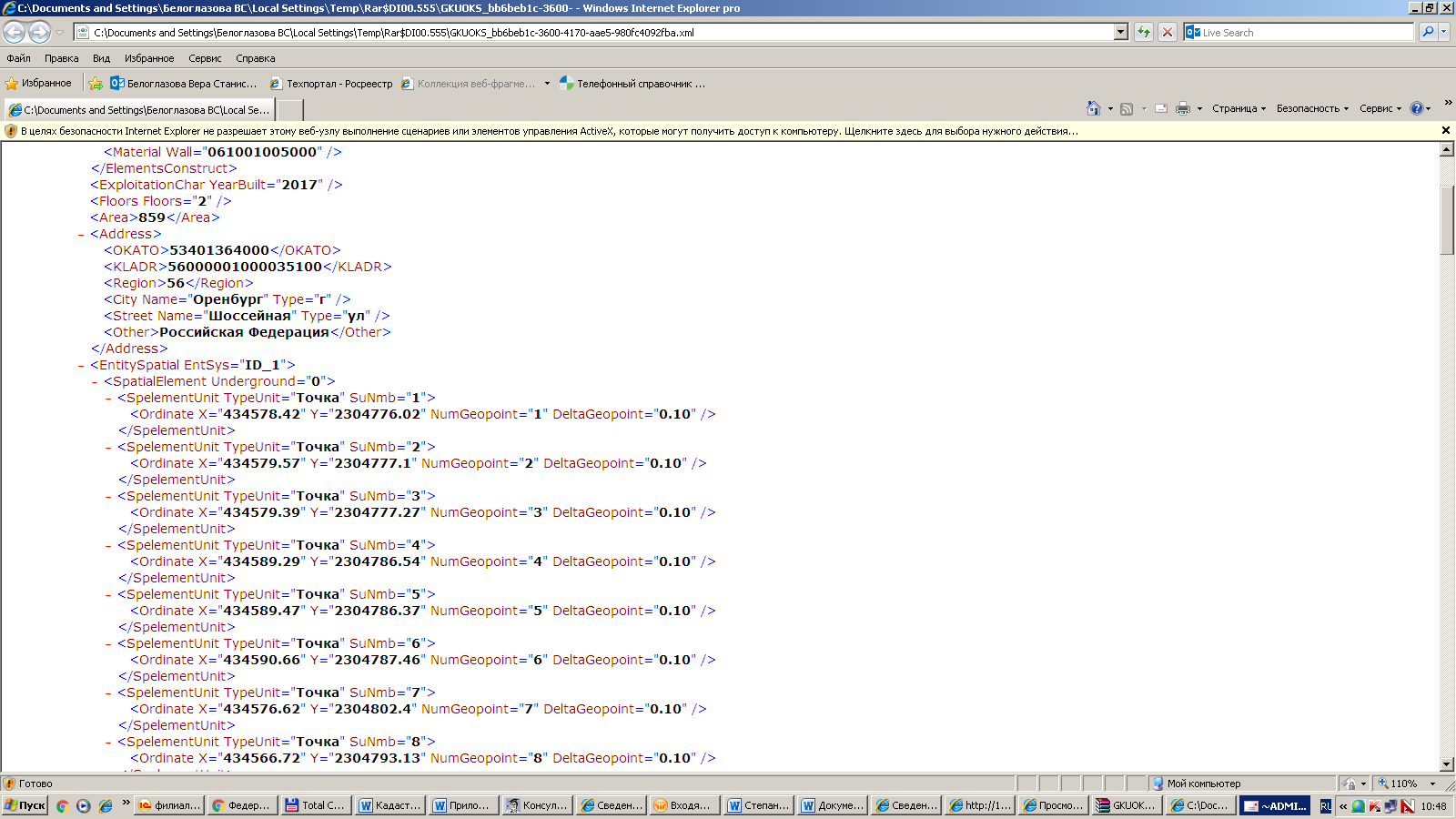 В ФИАС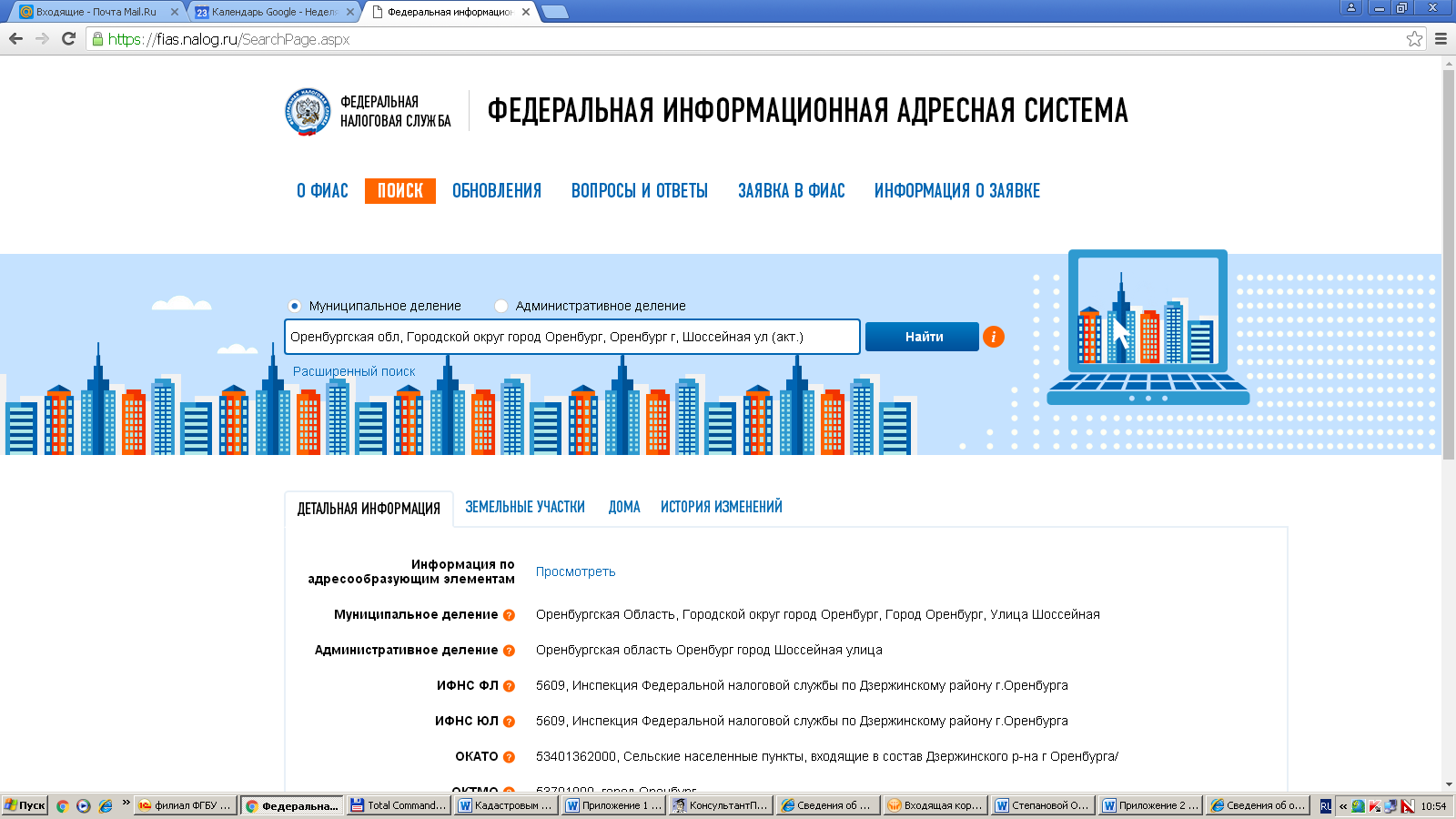 1.2 XML-схема технического плана: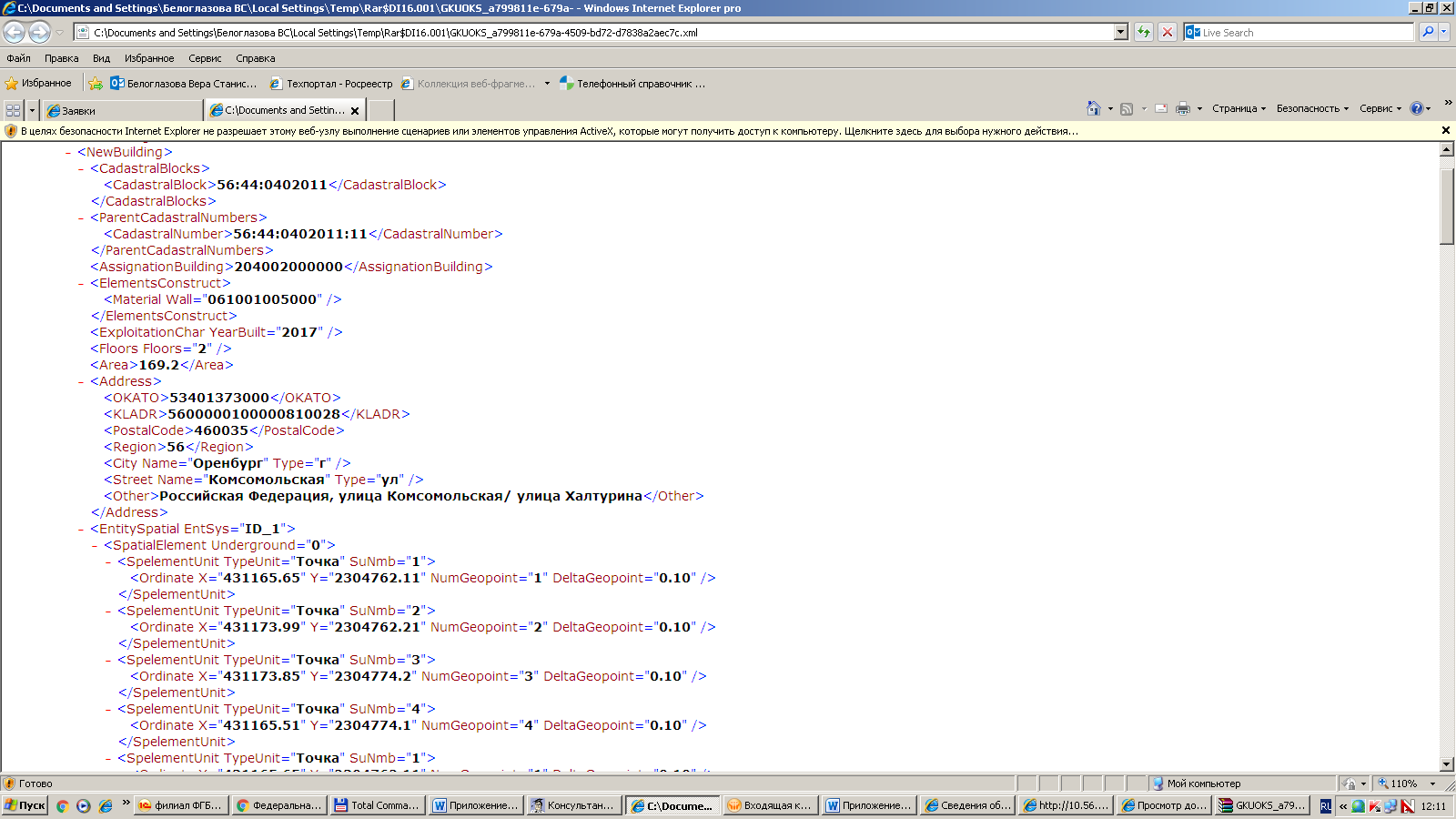 В ФИАС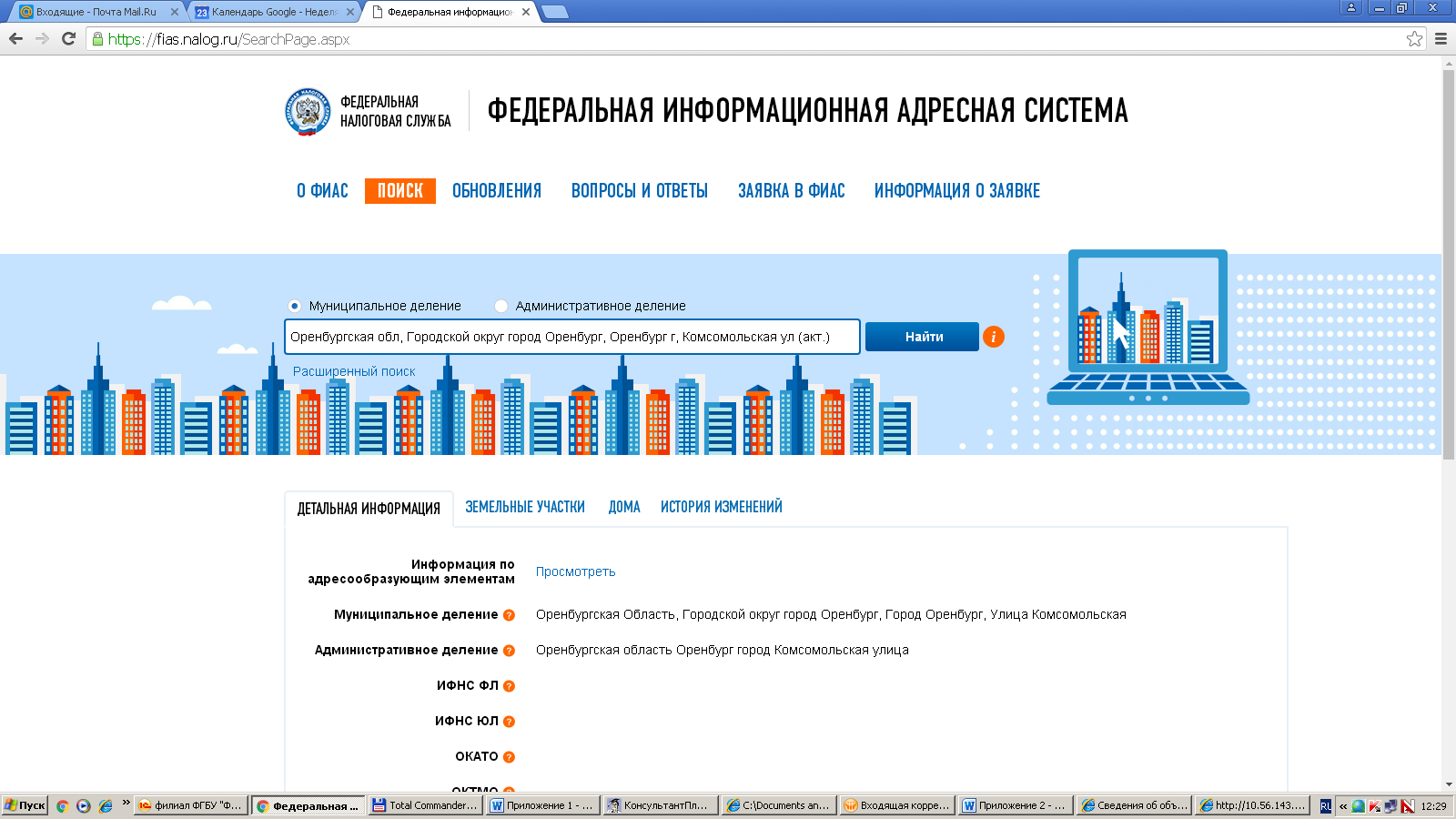 Местоположение здания указано не верно:В атрибут «Street Name» XML-схемы технического плана внесено две улицы: Оренбургская/Звездная 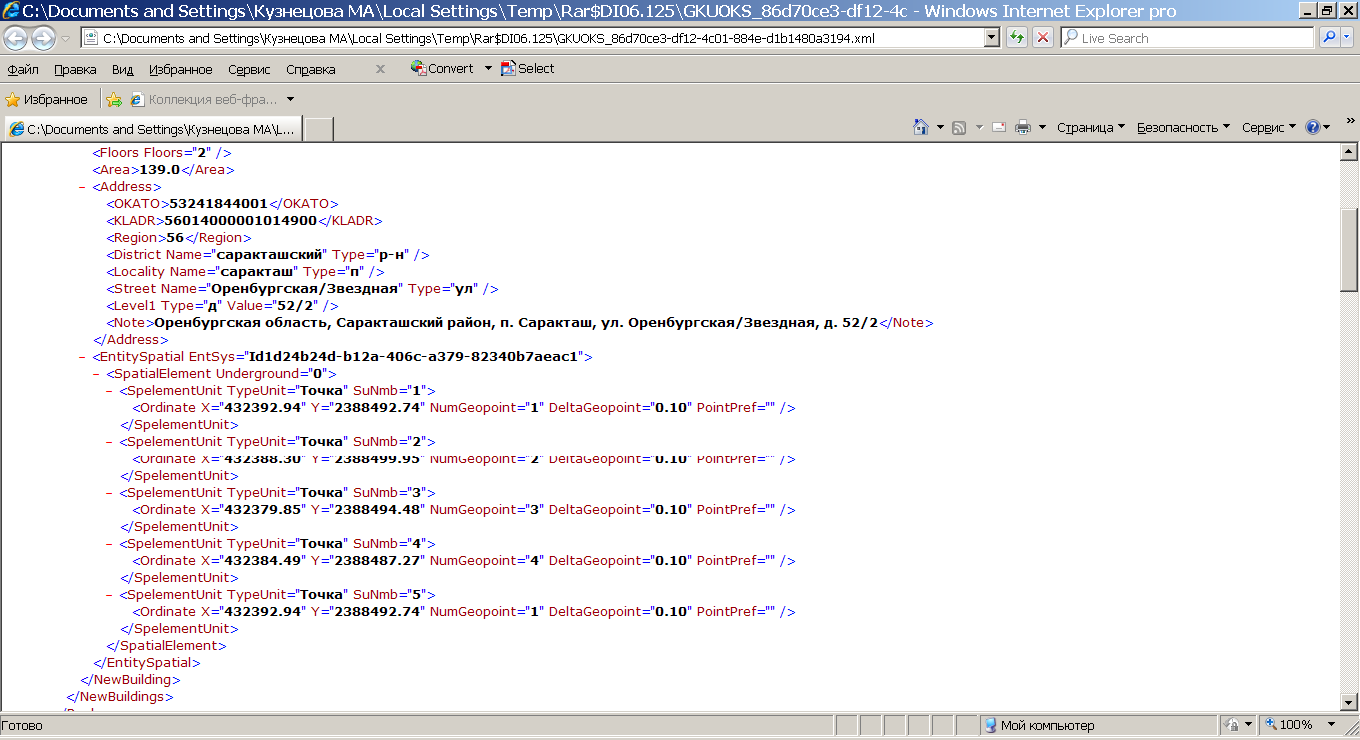 При этом в соответствии с ФИАС структурирование адреса идет относительно одной улицы: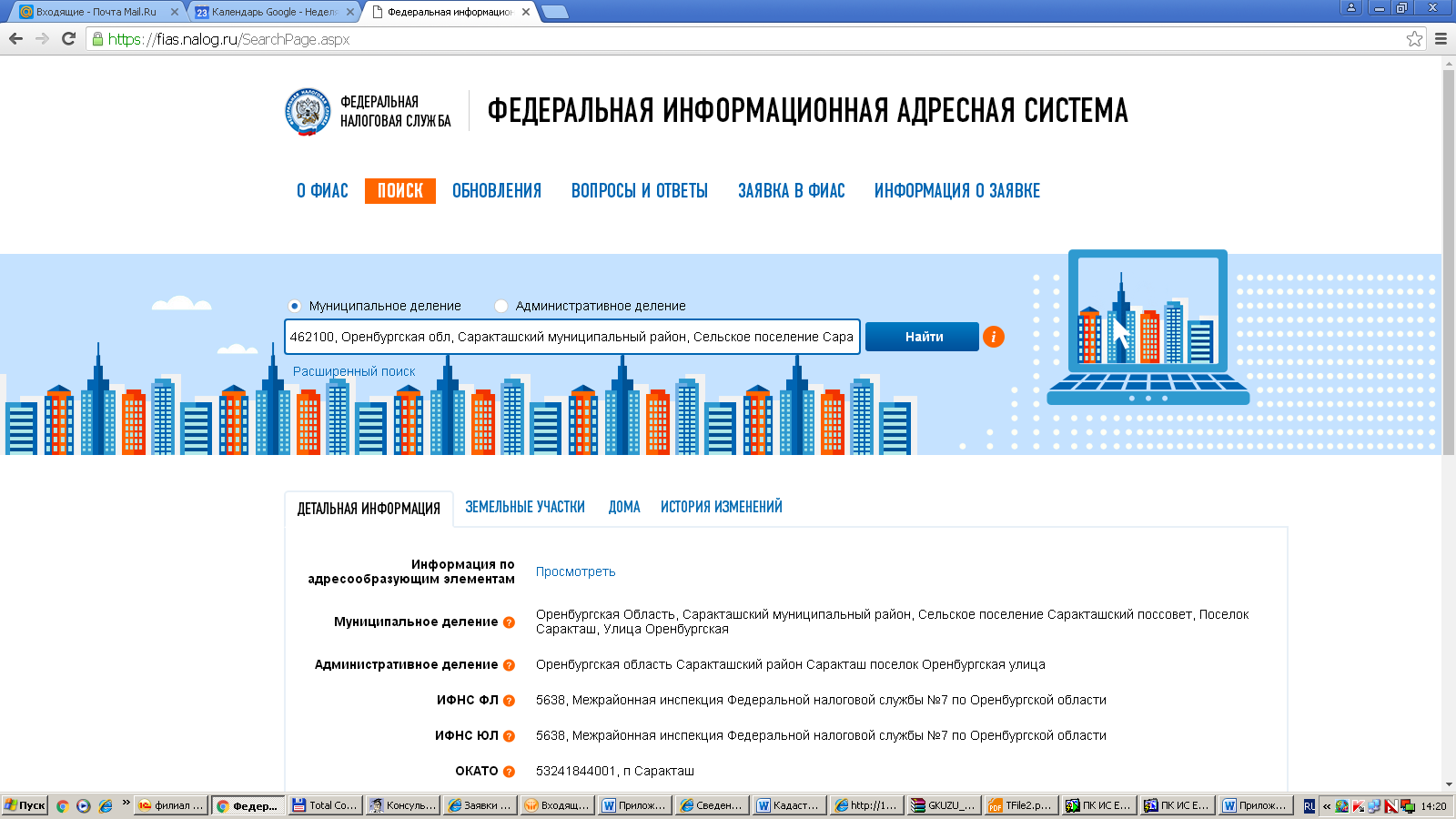 либо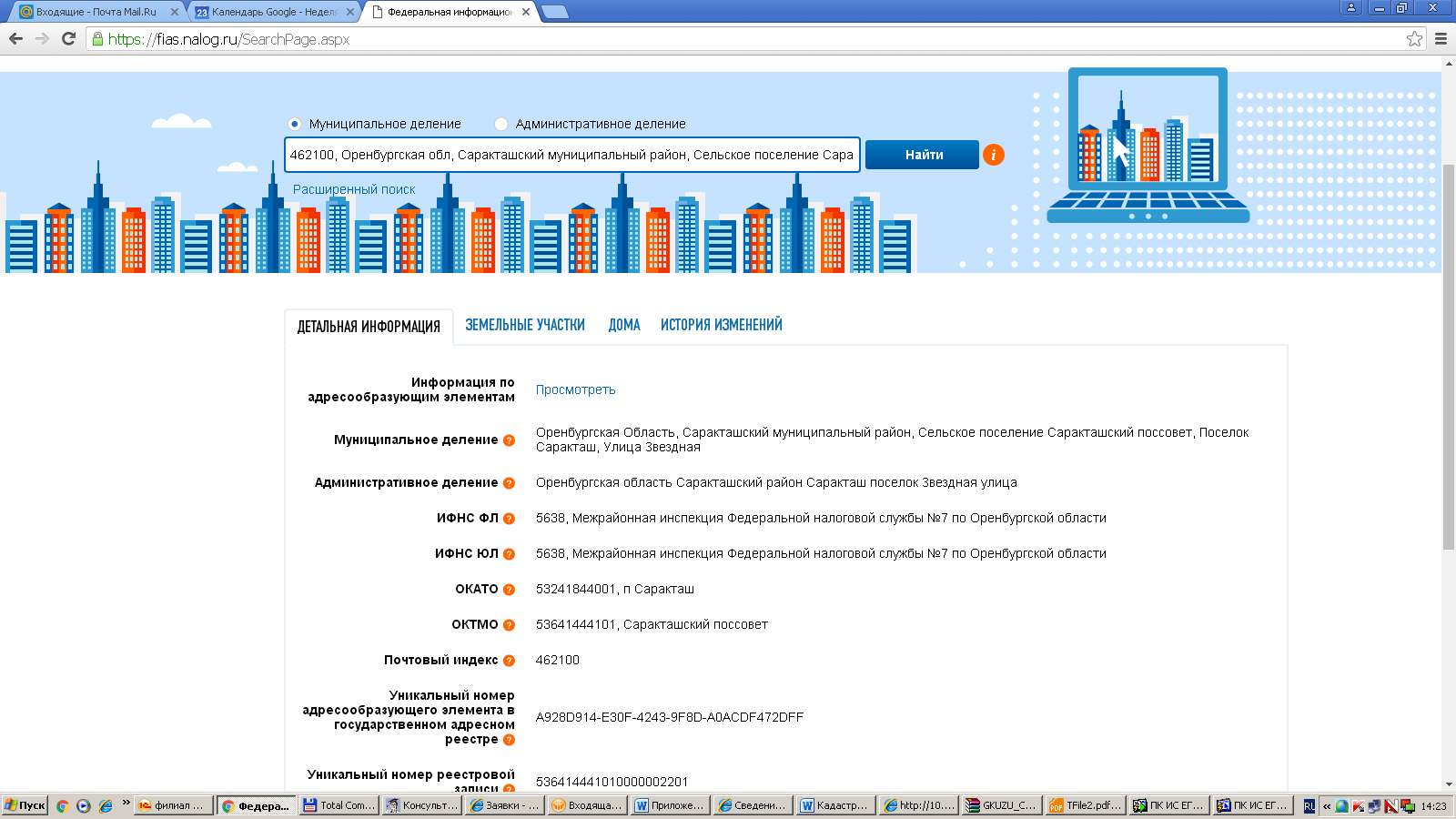 	Таким образом, заполнение атрибута «Street Name» в данном примере некорректно.2.2. В атрибут «Street Name» XML-схемы технического плана внесена улица КомсомольскаяСледует отметить, что в соответствии с п. 62 Правил присвоения, изменения и аннулирования адресов объектам адресации, находящимся на пересечении элементов улично-дорожной сети, присваивается адрес по элементу улично-дорожной сети, на который выходит фасад объекта адресации.Таким образом, при описании местоположения с указанием нескольких элементов улично-дорожной сети структурировать его до уровня улицы (атрибут «Street Name») в данных примерах не представляется возможным, в связи с тем, что в ФИАС отсутствует данная информация. В данном случае сведения об элементах улично-дорожной сети необходимо внести в реквизит «Other».